บันทึกข้อความ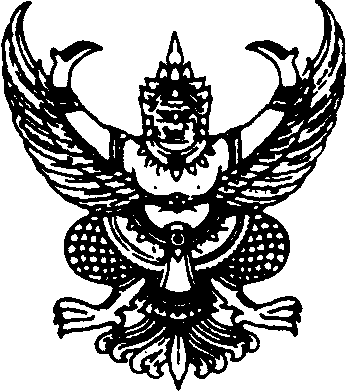 ส่วนราชการ  (สาขาวิชา)                                                      โทร                                ที่         	วันที่   เรื่อง  ขออนุญาตส่งร่างรายงานวิจัยฉบับสมบูรณ์ เรียน	คณบดีตามที่ข้าพเจ้า					สาขาวิชาคณะ			          ได้รับทุนอุดหนุนการวิจัย ประจำปีงบประมาณ		 เรื่อง			นั้นบัดนี้ ข้าพเจ้าได้ดำเนินการปรับแก้ไขงานวิจัยบทที่ ๑-๕ ตามข้อเสนอแนะเสร็จสิ้นแล้ว จึงขออนุญาตส่งร่างรายงานวิจัยฉบับสมบูรณ์ จำนวน ๑ ชุด ให้แก่คณะมนุษยศาสตร์และสังคมศาสตร์เพื่อดำเนินการต่อไป ตามเอกสารแนบจึงเรียนมาเพื่อโปรดพิจารณา	(................................................................)		ผู้วิจัย	(................................................................)		ที่ปรึกษางานวิจัย